от 29 июня  2018 г.		                                                                                                       № 774 О внесении изменений в Постановление городской Администрации от 06.08.2014 № 474 «Об определении видов обязательных работ, выполняемых осужденными и объектов для отбывания осужденными обязательных работ»	Во исполнение протеста Прокуратуры города Мирного от 19.06.2018 № 16-2018, городская Администрация постановляет:Внести изменения в Постановление городской Администрации от 06.08.2014 № 474 «Об определении видов обязательных работ, выполняемых осужденными и объектов для отбывания осужденными обязательных работ», исключив пункт 9 Приложения – объект для отбывания осужденными обязательных работ ООО «Айыллаана». Опубликовать настоящее Постановление в порядке, установленном Уставом МО «Город Мирный».Настоящее Постановление вступает в силу со дня его официального опубликования.Контроль исполнения настоящего Постановления возложить на 1-го Заместителя        Главы Администрации по ЖКХ, имущественным и земельным отношениям Медведь С.Ю.  Глава города		                                                       	                         К.Н. Антонов АДМИНИСТРАЦИЯМУНИЦИПАЛЬНОГО ОБРАЗОВАНИЯ«Город Мирный»МИРНИНСКОГО РАЙОНАПОСТАНОВЛЕНИЕ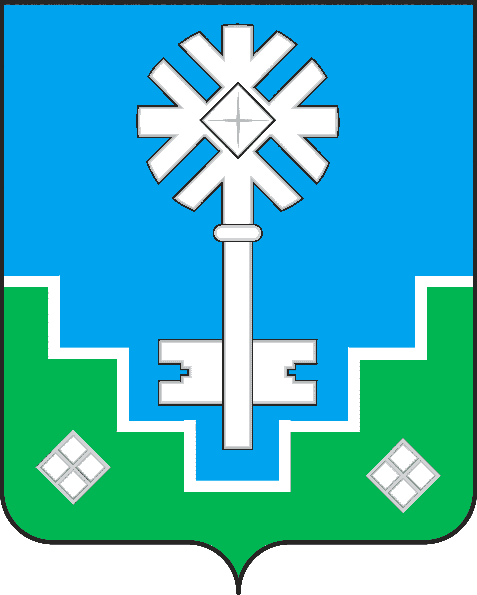 МИИРИНЭЙ ОРОЙУОНУН«Мииринэй куорат»МУНИЦИПАЛЬНАЙ ТЭРИЛЛИИДЬАhАЛТАТА           УУРААХ